 Schedule for Room U 0.02.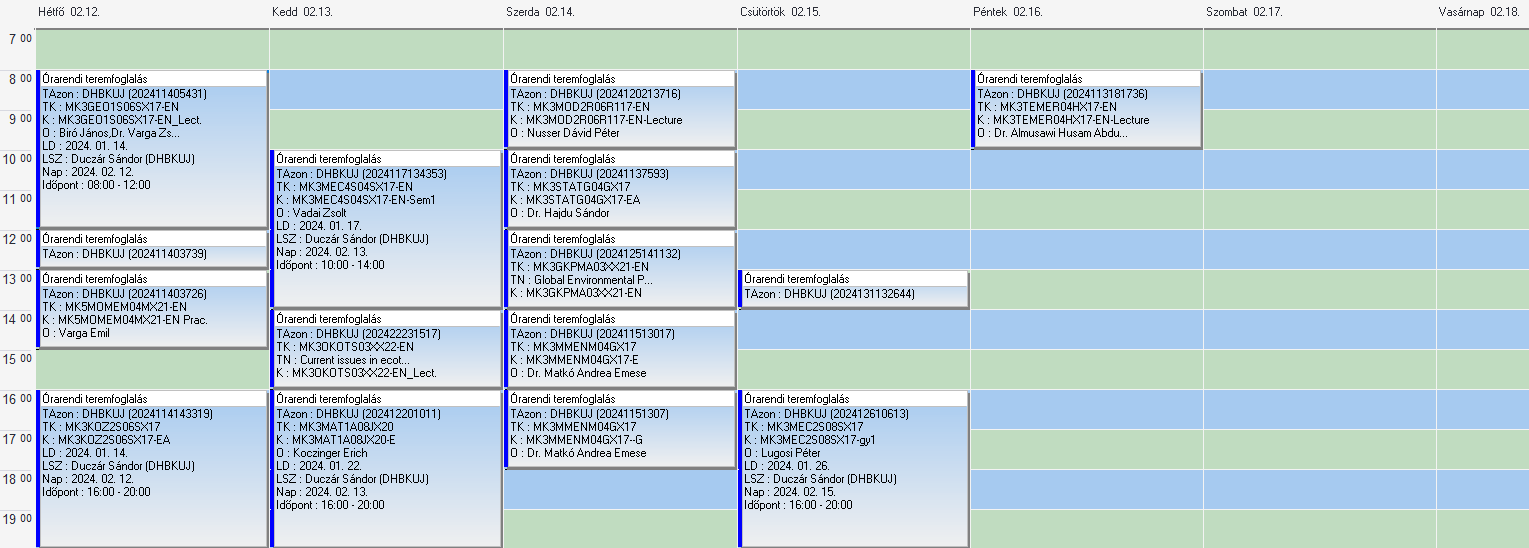 